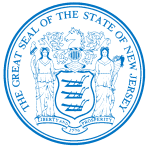 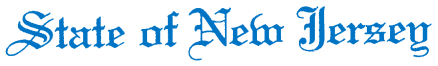 Department of Human ServicesOFFICE OF THE ASSISTANT COMMISSIONER FOR HUMAN RESOURCESPO Box 700Trenton, NJ 08625-0700CHRIS CHRISTIE								          Elizabeth connolly        Governor                                                                                                                                                            Acting Commissioner      KIM GUADAGNO		          						   	    Christina Mongon	                              Lt. Governor  	                                                                                                                                              Assistant Commissioner 	                                                                                                                                                                               Human Resources      OPEN TO:  Permanent State employees as a promotional or lateral opportunity, pending the rescission of applicable promotional and hiring restrictions.STATE-WIDE DISTRIBUTIONJOB OPPORTUNITY #154-15DATE: June 29, 2015TITLE:  Painter SALARY:  $40,776.33 - $57,366.12LOCATION: DMHAS Ancora Psychiatric Hospital, 301 Spring Garden Road, Ancora, NJ 08037POSITION INFORMATIONDEFINITION:  Under direction of a Crew Supervisor, applies paint, and other   coating materials to various surfaces from ground level and/or scaffolds, platforms, and ladders at various heights, using brushes, rollers, and spray guns; follows accepted methods and uses proper materials and/or tools to prepare various surfaces for painting; cares for and cleans standard painting tools; does related work as required.EXPERIENCE:  Three (3) years of experience in work involving the painting and repainting of the interior and exterior of buildings and structures.NOTE: Applicants not having the above experience may meet the requirements if they have the following:Successful completion of an apprentice painting program approved by the United States Department of Labor, Bureau of Apprenticeship and Training.NOTE: APPLICABLE SPECIAL RE-EMPLOYMENT LISTS ESTABLISHED AS A RESULT OF A LAYOFF WILL BE USED BEFORE ANY APPOINTMENTS ARE MADE.RESUME SUBMITTALInterested candidates possessing the requirements listed, should forward resumes with the job opportunity # as indicated below:SUBMIT TO:  Alfred Filippini, Ancora Psychiatric Hospital, 301 Spring Garden Road, Ancora, NJ 08037EMAIL:  Alfred.Filippini@dhs.state.nj.usRESPOND BY:  July 13, 2015  DHS-CO REVIEW: DAB 06/29/15IMPORTANT NOTICES(1) RESIDENCY - Effective 9/1/11, NJ PL 70 (NJ First Act), requires all State employees to reside in New Jersey, unless exempted under the law, or current employees who live out-of-state and do not have a break-in service of more than 7 calendar days, as they are “grandfathered.”  New employees or current employees who were not grandfathered and who live out-of-state have one year after the date of employment to relocate their residence to New Jersey or request an exemption.  Current employees who reside in NJ must retain NJ residency, unless he/she obtains an exemption.  Employees who fail to meet the residency requirements or obtain an exemption will be removed from employment.(2) DRUG SCREENING - If you are a candidate for a position that involves direct client care in one of the Department of Human Services’ hospitals or developmental centers, you may be subject to pre and/or post-employment drug testing/ screening.  The cost of any pre-employment testing will be at your expense.  Candidates with a positive drug test result or those who refuse to be tested and/or cooperate with the testing requirement will not be hired.  You will be advised if the position for which you’re being considered requires drug testing and how to proceed with the testing.